Муниципальное бюджетное дошкольное образовательное учреждение детский сад общеразвивающего вида № 8 муниципального образования Темрюкский районКонспект непосредственно образовательной деятельностив старшей группе«Герб России»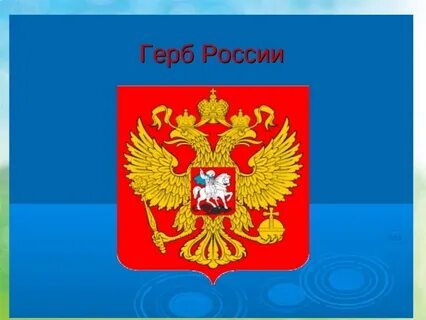 Воспитатель МБДОУ ДС ОВ № 8: Похилько Ольга Сергеевна2022 годЦель НОД:  познакомить с изображением Государственного герба РФ.Задачи:1.Образовательная:Познакомить детей с историей происхождения герба, его значением в прошлом и в современной жизни.2. РазвивающаяРазвивать поисковое  поведения у дошкольников; внутреннюю  активность ребёнка, способность ставить цели, добывать знания, используя разные способы приходить к результатам.3. Воспитательные:Воспитывать патриотические чувства: воспитание у ребёнка любви и привязанности к своей Родине;  развивать  чувства ответственности и гордости за достижения страны; формирование нравственного отношения и чувства сопричастности к культурному наследию.Методы и приёмы:-наглядный (показ, демонстрационный)-словесный (рассказ, пояснение, беседа, художественное слово, вопросы)-Игровой (сюрпризный момент) Используемые современные технологии:Информационно-коммуникационные, здоровьесберегающие, социгровые элементы, личностно-ориентированные.Материал:Демонстрационный: слайды и иллюстрации с изображением старинных щитов, разнообразных щитов,Раздаточный: дидактическая игра «Собери герб России», «Собери герб своей семьи», «Театр настроений»Предварительная работа:  Рассматривание герба России, его формы и цвета.Ход НОД:1. Мотивация.  Дети смотрят презентацию с изображением воинов, в том числе рыцарей. Воспитатель обращает внимание на щит рыцаряВопросы детей: Что это такое? (Указывают на щит) А зачем рыцарю  нужен щит? Нельзя ли обойтись без него?Вопросы: Кто знает, что это такое? (Ответы детей)  Где мы видели такие изображения? (Ответы детей) Что же  такое герб, откуда он появился и для чего он нужен?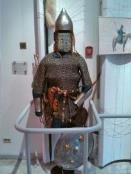 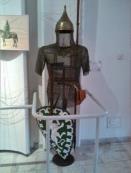 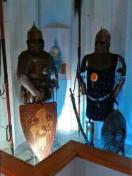 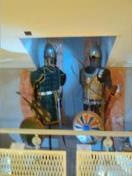 Подходят к выставке различных гербов.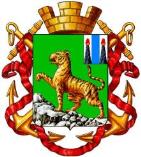 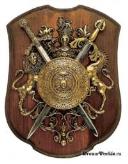 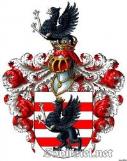 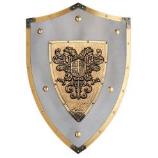 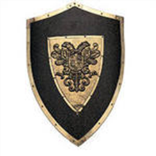 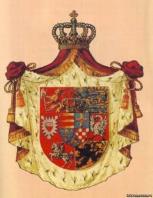 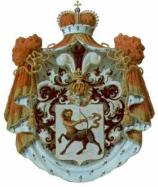 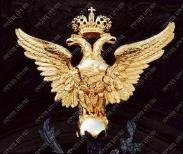 Рассказ воспитателя:  История герба, так же как и флага, начиналась в те времена, когда наши предки были очень воинственны и большую часть времени проводили в боях. Воины были хорошо вооружены. Какие виды старинного оружия вы знаете? (меч, палица, булава) А что защищало воина? (Доспехи, щит) Флаг помогал воинам определить, где свои войска, где вражеские. Но флаг был только один у знаменосца. А во время боя воины, закованные в доспехи, очень похожи, и было трудно определить, свой это или чужой. Чтобы не ошибиться, рыцари придумывали разные знаки отличия: и разноцветные плащи, и перья на шлемах. Но главный опознавательный знак наносили на щит. Щит большой и рисунок на нём хорошо  виден. Щит с таким рисунком носил не только рыцарь, но и все его воины. Изображения на щите стали называть гербом. Чаще всего рыцарь изображал на щите-гербе то животное, с которым себя сравнивал, на которого был похож. Например, изображение льва говорило, что рыцарь считает себя сильным и храбрым, как лев. А если нарисована ящерица, то хозяин такого герба ловок и быстр. Рыцари очень дорожили своими гербами. Передавали их своим детям, внукам. Гербом гордились и старались его не опозорить.Простые люди селились поближе к рыцарскому замку в надежде, что их хозяин и его войско защитят их в случае нападения. Постепенно вырастал целый город. И герб рыцаря – хозяина становился не только его личным, ни и гербом всего города.Над воротами города вывешивался щит-герб.Любой гость, путешественник, увидев герб над воротами, знал, что у города есть надёжная защита и хозяин этого города,например, мудр, как сова, или бесстрашен как волк, или хитёр ка лиса.Уже давно нет рыцарей, современные солдаты не используют щиты. Но гербы остались. Свой герб есть у каждой страны, города, района.  Чаще всего герб по-прежнему имеет вид щита. Давайте рассмотрим герб нашей Российской Федерации. Что на нём изображено?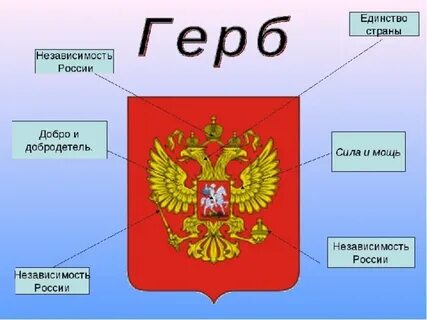 Ответы детей: -На гербе изображён двуглавый орёл.-Головы его смотрят в разные стороны: одна на запад, другая на восток.-Это символ единства огромной страны.-На груди орла щит с всадником.Воспитатель: Всадник – это святой Георгий Победоносец, который издавна был покровителем Москвы – столицей Российской Федерации. На Руси святой великомученик Георгий Победоносец пользовался особым уважением и любовью. Славный воин считался могущественным покровителем воинства и государства русского. Древние князья гордились тем, что носят имя Георгия, и старались оправдать высокую честь.Позже на гербе России появился двуглавый орел, который более четырех столетий являлся символом нашей Родины. В древности орел считался самой большой летающей птицей, поэтому образ орла символизировал сильную власть.Физкультминутка «Герб»Когда-то царь Иван Великий,Решил печать стране создать.Орёл – стал гербом двухголовым,Чтоб смело мог страну держать!И три короны появились,Орёл под ними золотой,Державу, Скипетр,как силу-Держал он в лапах за Страной!2.  Воспитатель показывает картинку 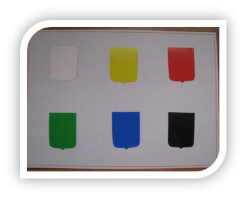 Когда придумывается герб или эмблема, то внимание уделяют не только деталям, но и цвету, потому что он тоже имеет значение.В гербование – науке о гербах  - цвета даже имеют свои особые название и значения.Вопрос: Какие цвета используются при составление герба?Ответы детей:Красный цвет называется червлёным и является  символом любви, храбрости, мужества.Синий цвет именуется лазурным и символизирует красоту, честность, верность.зелёный цвет - символ надежды, свободы, радости и изобилия.Пурпурный является символом силы и могущества.Чёрный цвет в гербе обычно говорит о благоразумии, осторожности, скромности.Жёлтый и белый цвета сравнивают с  драгоценными металлами – золотом и серебром.Золото чаще всего олицетворяет богатство, верности, а серебро – чистоту, благородство, надежду.Кроме того, красный цвет соответствует  огню, теплу, крови; синий– небу, воздуху; зелёный– траве, растительности;чёрный– земле, холоду;белый– воде.Дидактическая игра «Собери герб России»Задание: Собрать  герб Российской Федерации из частей по образцу .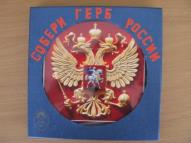 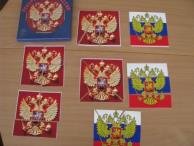 Воспитатель: Опишите герб России и повторите что он обозначает. (Ответы детей)Дидактическая игра  «Составь герб своей семьи»Задание:  Составьте семейные гербы с учётом интересов и рода занятий каждого члена семьи; семейных традиций; место работы родителей и т.п. и составить небольшой рассказ о «семейном гербе»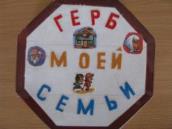 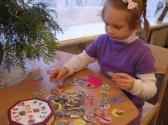 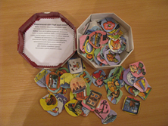 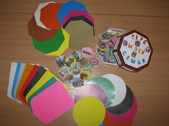 Пальчиковая гимнастика «Дружная семья»Этот пальчик – дедушка,Этот пальчик – бабушка,Этот пальчик – папочка,Этот пальчик – мамочка,А вот этот пальчик – я,Вместе – дружная семья!Воспитатель: - Вот какая дружная семья! Давайте вспомним, кто старше, а кто младше в семье3. Существуют гербы и в городах.  Вот например: герб города Москва, герб города  Темрюка .Герб города Москвы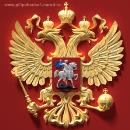 Герб города Москвы «рассказывает» историю о битве Георгия Победоносца со змеем. Символически это отражает историю города (осада, смуты, пожары и т.п.) Из всех бед и напастей Москва выходила победительницей.Герб города Темрюка.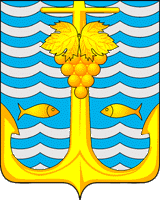 29 декабря 2005 года был утвержден герб, который символизирует наш город Темрюк.Во — первых это якорь и поле заполненное волнами: Темрюк всегда был и есть сейчас портовым центром международного значения. Якорь – это символ надежности, удачи, спокойствия. Две рыбы, расположенные между волнами символизируют Темрюк как центр рыболовства и рыбного хозяйства. Гроздь винограда – это основа Темрюского сельского хозяйства. Золотой цвет, который в большом количестве присутствует на гербе, символизирует плодородие, изобилие, богатство. Серебро – это мир, взаимопонимание и чистота; лазурь – водные просторы, благородство.
Логоритмика: «Мы разные»Вместе живут на огромной планетеРазные взрослые, разные дети.Внешностью разные и цветом кожи,Но, безусловно, мы в чём-то похожи!Всем вам счастливыми хочется быть,Новые звёзды на небе открыть,Крепко дружить, не бояться «другого».Друг мой в коляске, а что здесь такого?Едет он с нами наперегонки,Вместе рыбачим мы с ним у реки.Нет между нами преград и обид,Он самый лучший, наш друг-инвалид!Годы пройдут, и мы станем взрослее,Ростом повыше, по жизни мудрее,И поменяется мир весь вокруг,Но рядом останется преданный друг!Рефлексия.Психогимнастика «Театр настроений»Дети выбирают картинку настроения изображают её и объясняют своё настроение.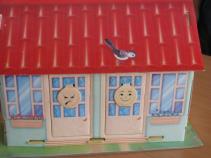 